Jméno a příjmení žáka: _______________________________________________________________Současná adresa: ____________________________________________________________________Ročník:________________________________  Školní rok:___________________________________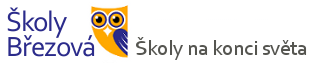 PaedDr. Ludvík Zimčíkředitel školyŽádost o změnu druhého cizího jazykaObracím se na Vás s žádostí o změnu druhého cizího jazyka na _______________________ jazyk, a to ode dne _______________________________________ .Jako důvod uvádím:________________________________________________________________________________________________________________________________________________________________________________________________________________________________________________________________________________________________________________________________________Děkuji za vyřízení.Datum:____________________________________           _________________________________________                            podpis žáka                                                            podpis zákonného zástupceVyjádření ředitele školy: _____________________________________________________________Datum:								________________________________							podpis ředitele školy